รายงานการประชุมข้าราชการสำนักงานปศุสัตว์จังหวัดนครพนม/หัวหน้าหน่วยงานในสังกัดกรมปศุสัตว์ครั้งที่ 7/๒๕๖1เมื่อวันที่ 8  สิงหาคม  ๒๕๖1 เวลา 09.30 น.ณ  ห้องประชุมสำนักงานปศุสัตว์จังหวัดนครพนม*********************ผู้มาประชุม๑. นายสมชาย  อนันตจารุตระกูล			ปศุสัตว์จังหวัดนครพนม (ประธาน)๒. นายเชิดชัย จันทร์ตระกูล			หัวหน้าฝ่ายบริหารทั่วไป๓. นายสุธี ธรรมวงศา	หัวหน้ากลุ่มยุทธศาสตร์และสารสนเทศฯ (แทน)๔. นายพิพรรธพงศ์  พูดเพราะ			หัวหน้ากลุ่มพัฒนาคุณภาพสินค้าปศุสัตว์ 5. นางสาวหฤทัย  รุ่งเรือง  			หัวหน้ากลุ่มพัฒนาสุขภาพสัตว์ (แทน)6. นายนาวา  อักษร				หัวหน้ากลุ่มส่งเสริมและพัฒนาการปศุสัตว์ 7. นางภัทรียา  มาแสวง	ผอ.ศูนย์วิจัยและบำรุงพันธุ์สัตว์นครพนม (แทน)8. นายสุพล  แสนคำ	ผอ.ศูนย์วิจัยและพัฒนาอาหารสัตว์นครพนม (แทน)9. นางสาวฐิติมา ศรีคำ	หัวหน้าด่านกักกันสัตว์นครพนม (แทน)10. นายนิสสัย  ศรีจันทร์				ปศุสัตว์อำเภอเมืองนครพนม11. นายประภาส โยธรรม			รักษาการในตำแหน่งปศุสัตว์อำเภอธาตุพนม๑2. นายประยงค์  กอมณี				ปศุสัตว์อำเภอโพนสวรรค์13. นายปิติ พรรณนุวงษ์				ปศุสัตว์อำเภอวังยาง 14. นายนิวัฒน์ชัย เทพสุนทร			ปศุสัตว์อำเภอศรีสงคราม15. นายบุญสนอง หลวงโป้			ปศุสัตว์อำเภอเรณูนคร 16. นายอนุรักษ์ กองไชย				ปศุสัตว์อำเภอท่าอุเทน17. นายนพคุณ  คล้ายพันธ์			ปศุสัตว์อำเภอบ้านแพง18. นายสามารถ ดาวเศรษฐ์			ปศุสัตว์อำเภอนาหว้า19. นายภพพล ประเสริฐสังข์			รักษาการในตำแหน่งปศุสัตว์อำเภอนาแก	20. นายขรรค์ชัย ช่วงชัย				ปศุสัตว์อำเภอปลาปาก21. นายอรรถพล อัครจันทร์			รักษาการในตำแหน่งปศุสัตว์อำเภอนาทมผู้ไม่มาประชุม	- ผู้เข้าร่วมประชุม				1. นายมงคล  สุ่ยวงษ์				เจ้าพนักงานสัตวบาลปฏิบัติงาน		4. นายโกศิลย์ แสนฝ่าย				เจ้าพนักงานสัตวบาลปฏิบัติงาน		5. นางสาวพิมลพรรณ  สีหาบุตร			เจ้าพนักงานสัตวบาล		6. นายศิวะ สาริบุตร				นักจัดการงานทั่วไปเริ่มประชุมเวลา 09.30 น.		เมื่อข้าราชการในสังกัดสำนักงานปศุสัตว์จังหวัดนครพนม มาครบองค์ประชุม นายสมชาย อนันตจารุตระกูล   ปศุสัตว์จังหวัดนครพนม เป็นประธานในที่ประชุม ได้นำข้าราชการสวดมนต์ไหว้พระ กล่าวเปิดประชุมและดำเนินการประชุมตามระเบียบวาระ ดังต่อไปนี้ระเบียบวาระที่ ๑ เรื่อง ประธานแจ้งให้ที่ประชุมทราบ	สถานการณ์อุทกภัยในจังหวัดนครพนม		ให้อำเภอตรวจสอบระดับน้ำในพื้นที่ เพื่อเตรียมพร้อมกับสถานการณ์อุทกภัยและช่วยเหลือเกษตรกรผู้ประสบภัยได้อย่างรวดเร็ว และขอบคุณหัวหน้ากลุ่ม/ ฝ่าย ปศุสัตว์อำเภอทุกท่าน ที่ช่วยกันจัดพิธีมอบถุงยังชีพเพื่อช่วยเหลือเกษตรกรผู้ประสบภัย โดยมีอธิบดีกรมปศุสัตว์ นายสัตวแพทย์สรวิศ ธานีโต เป็นประธานในการมอบ และได้รับคำชื่นชมจากท่านอธิบดีเป็นอย่างมาก	จึงนำเรียนที่ประชุมทราบ ที่ประชุม	รับทราบระเบียบวาระที่ ๒ เรื่อง พิจารณารับรองรายงานการประชุมฝ่ายบริหารงานทั่วไป ได้จัดทำรายงานการประชุมข้าราชการประจำเดือน ครั้งที่ 6/๒๕๖1 เมื่อวันที่                  26 มิถุนายน 2561 และได้ลงในเว็บไซต์ของสำนักงานปศุสัตว์จังหวัดนครพนม เพื่อให้ผู้เข้าประชุมทุกท่านได้พิจารณาและได้แก้ไขแล้วจึงเสนอที่ประชุมเพื่อโปรดพิจารณารับรอง จึงนำเรียนที่ประชุมทราบที่ประชุม	รับรองรายงานการประชุมระเบียบวาระที่ ๓  เรื่อง สืบเนื่องมาจากการประชุมครั้งที่แล้ว	-ระเบียบวาระที่ ๔ เรื่องเพื่อทราบและดำเนินการ๔.๑ ด่านกักกันสัตว์นครพนมนางสาวฐิติมา  ศรีคำ  แทนหัวหน้าด่านกักกันสัตว์นครพนม มีเรื่องแจ้งที่ประชุม ดังนี้1. ยอดการส่งออก ประจำเดือนกรกฎาคม ๒๕๖1 มีดังนี้ - โค 		จำนวน  3,337	 ตัว  		- กระบือ 	จำนวน  3,248	 ตัว- สุกรพันธุ์ 	จำนวน  844	ตัว		- ไก่เนื้อ 	จำนวน  17,900  ตัว- ไก่ไข่ปลด 	จำนวน  15,650  ตัว		- ชิ้นส่วนไก่	จำนวน  3.5 ตัน	2. สถานการณ์สัตว์เสี่ยงโรคพิษสุนัขบ้าภายในด่านฯ 		เหลือสุนัข จำนวน 447 ตัว อัตราการป่วยตายลดลง เหลือสุนัขในห้องรักษาประมาณ 30 ตัว	จึงนำเรียนที่ประชุมทราบ	ที่ประชุม	รับทราบ๔.2 ศูนย์วิจัยและบำรุงพันธุ์สัตว์นครพนมนางภัทรียา  มาแสวง แทนผู้อำนวยการศูนย์วิจัยและบำรุงพันธุ์สัตว์นครพนมมีเรื่องแจ้งที่ประชุม ดังนี้1. สถานการณ์อุทกภัยในศูนย์ฯ	พื้นที่แปลงพืชอาหารสัตว์ ได้รับความเสียหาย 180 ไร่  (7 แปลง) ทำให้กระบือในศูนย์ขาดแคลนพืชอาหารสัตว์ และขอขอบพระคุณ ศอส.นครพนม ที่สนับสนุนหญ้าแห้ง 250 ฟ่อน และข้าวโพดหมัก 1 ตัน 2.  โครงการไทยนิยมยั่งยืน 	 โครงการศูนย์ขยายพันธุ์และส่งเสริมการผลิตปศุสัตว์ กิจกรรมขยายพันธุ์สัตว์ งบดำเนินงาน 610,000 บาท		- ปรับปรุงแปลงพืชอาหารสัตว์ จำนวน 100 ไร่		- ปรับปรุงคอกพักกระบือ จำนวน 5 หลัง		- ปุ๋ยยูเรีย  จำนวน 100 กระสอบ		- อุปกรณ์ให้น้ำแปลงพืชอาหารสัตว์ จำนวน 40 ไร่	การจำหน่ายพันธุ์สัตว์		ทางศูนย์ฯ มีสัตว์ที่ฮยู่ในโครงการ จำนวน 2 ชนิด คือ (ข้อมูล ณ วันที่ 7 ส.ค. 2561 )			1. เป็ดเทศพันธุ์กบินทร์บุรี อายุ 1 สัปดาห์ ตัวละ 20 บาท (ปกติ 25 บาท)				เป้าหมาย 8,500 ตัว 	จำหน่ายแล้ว 570 ตัว 			2. ลูกกระบือพื้นเมือง หย่านม กิโลกรัมละ 100 บาท 					เป้าหมาย 5 ตัว สั่งจองแล้ว 2 ราย		สอบถามรายละเอียดได้ที่ 0-4250-3036 	3. อบรมการเลี้ยงไก่งวงอินทรีย์		ในวันที่ 24 สิงหาคม 2561 เป้าหมาย 30 คน โดยผู้เชี่ยวชาญกรองแก้ว บริสุทธิ์สวัสดิ์     จากสำนักพัฒนาพันธุ์สัตว์ ณ ห้องประชุม สนง.ปศุสัตว์จังหวัดนครพนม	จึงนำเรียนที่ประชุมทราบ	ที่ประชุม	รับทราบ๔.3 ศูนย์วิจัยและพัฒนาอาหารสัตว์นครพนมนายสุพล  แสนคำ แทนผู้อำนวยการศูนย์วิจัยและพัฒนาอาหารสัตว์นครพนมมีเรื่องแจ้งให้ที่ประชุมทราบ ดังนี้เสบียงสัตว์สำหรับช่วยเหลือเกษตรกรที่ประสบปัญหาภัยพิบัติ (30 ก.ค. – 7 ส.ค. 61)	ศูนย์ฯ ได้ดำเนินการจ่ายหญ้าแห้งอาหารสัตว์ ไปแล้ว 64 ตัน หญ้าหมัก 10 ตัน เหลือหญ้าแห้งโควตาของสำนักงานปศุสัตว์จังหวัด 17 ตัน	จึงนำเรียนที่ประชุมทราบ	ที่ประชุม	รับทราบ๔.4 ฝ่ายบริหารทั่วไปนายเชิดชัย จันทร์ตระกูล หัวหน้าฝ่ายบริหารทั่วไป มีเรื่องแจ้งให้ที่ประชุมทราบ ดังนี้1.ขอเชิญร่วมอนุโมทนาถวายผ้าพระกฐินพระราชทานกรมตรวจบัญชีสหกรณ์		ด้วยกรมตรวจบัญชีสหกรณ์ ได้รับพระราชทานผ้าพระกฐิน ประจำปีพุทธศักราช 2561 ไปถวาย ณ วัดตันตยาภิรม ตำบลทับเที่ยง อำเภอเมืองตรัง จังหวัดตรัง ในวันเสาร์ที่ 10 พฤศจิกายน 2561 เวลา 10.00 น.จึงขอเรียนเชิญทุกท่าน ร่วมอนุโมทนาในการถวายผ้าพระกฐินพระราชทาน ในครั้งนี้โดยทั่วกัน ทั้งนี้ สามารถร่วมถวายปัจจัยโดยเสด็จพระราชกุศล ได้ที่ฝ่ายบริหารทั่วไป เพื่อดำเนินการรวบรวมปัจจัยต่อไป2. การติดตามการใช้จ่ายงบประมาณ (งบกรมปศุสัตว์) (งบจังหวัด) (งบกลุ่มจังหวัด) ณ วันที่ 31 ก.ค. 61		2.๑ งบประมาณสำนักงานปศุสัตว์จังหวัดนครพนม2.๒ งบพัฒนาจังหวัด	2.๓ งบกลุ่มจังหวัดจึงนำเรียนที่ประชุมทราบ		ที่ประชุม	รับทราบ 	๔.5 กลุ่มยุทธศาสตร์และสารสนเทศการพัฒนาปศุสัตว์	นายสุธี ธรรมวงศา แทนหัวหน้ากลุ่มยุทธศาสตร์และสารสนเทศการปศุสัตว์ 		มีเรื่องแจ้งให้ที่ประชุมทราบ ดังนี้	1. โครงการไทยนิยม ยั่งยืน ของกรมปศุสัตว์			ผลการฝึกอบรมตามเมนูการพัฒนาทักษะอาชีพของผู้มีบัตรสวัสดิการแห่งรัฐ เหลือเพียงอำเภอนาแก   ซึ่งจะจัดประชุมในวันที่ 9 สิงหาคม 2561 ในเมนูอาชีพการเลี้ยงไก่ไข่	2. โครงการสร้างทักษะและส่งเสริมอาชีพด้านการเกษตร  กิจกรรม : อาสาปศุสัตว์เพื่อการพัฒนาอาชีพแก่เกษตรกรรายย่อย 		มีเป้าหมาย 100 ราย ฝึกอบรมแล้ว 62 ราย เหลือ 43 ราย	3. โครงการ 5 ประสานสืบสานเกษตรทฤษฎีใหม่ ปีงบประมาณ พ.ศ.2561			การมอบปัจจัยการผลิตแก่เกษตรกร (รอบที่ 2) โดยมีเกษตรกร จำนวน 777 ราย จะแจ้งวันในการมอบปัจจัยอีกครั้ง	4. การช่วยเหลือผู้ประสบภัยพิบัติกรณีฉุกเฉิน (อุทกภัย) ด้านปศุสัตว์ พ.ศ. 2561 		- สถานการณ์ทั่วไปของจังหวัดนครพนม			ตามที่ได้เกิดฝนตกหนักในพื้นที่จังหวัดนครพนม เนื่องจากอิทธิพลของความกดอาการศต่ำบริเวณอ่าวตังเกี๋ย  ประกอบกับมรสุมตะวันตกเฉียงใต้ที่พัดฝ่านทะเลอันดามัน  ภาคใต้และอ่าวไทย มีกำลังแรงลักษณะเช่นนี้ทำให้ภาคตะวันออกเฉียงเหนือ ตอนบนมีฝนตกชุกหนาแน่น และมรฝนตกหนักถึงหนักมาก  ทำให้เกิดน้ำท่วมในพื้นที่จังหวัดนครพนม  ส่งผลกระทบในพื้นที่  12 อำเภอ 90 ตำบล 878 หมู่บ้าน  31,496 ครัวเรือน และได้ประกาศเขตพื้นที่ประสบภัยทั้ง 12 อำเภอ แล้ว  		- ผลกระทบในพื้นที่			อำเภอเมืองนครพนม  สถานการณ์น้ำท่วมจากแม่น้ำโขงล้นตลิ่งน้ำท่วมขังบริเวณจุดผ่อนปรนบ้านหนาด  หมู่ที่1,2 ตำบลบ้านกลาง อำเภอเมืองนครพนม  ลำห้วยบังกอได้เอ่อล้นตลิ่ง  ทำให้น้ำท่วมพื้นที่เกษตรและถนนถูกน้ำท่วม			อำเภอท่าอุเทน  สถานการณ์น้ำท่วมหนุน   ลำห้วยทวย  ลำน้ำสงคราม  เอ่อล้นท่วมพื้นที่การเกษตรในที่ลุ่ม  และมีตลิ่งริมน้ำสงครามพังทลายบริเวณ บ้านไชยบุรี หมู่ที่1  ตำบลไชยบุรี  อำเภอท่าอุเทน
			อำเภอนาแก สถานการณ์น้ำท่วมจากลำน้ำก่ำเอ่อล้น  เนื่องจากมวลน้ำจากหนองหาร  จังหวัดสกลนคร  ประกอบน้ำโขงหนุนการระบายน้ำไม่สะดวก 			อำเภอธาตุพนม สถานการณ์น้ำท่วมจากแม่น้ำโขงเอ่อล้นตลิ่งบริเวณริมฝั่ง  น้ำท่วมถนนและเส้นทางจักรยานยนต์  บ้านดอนนาหงส์ อำเภอธาตุพนม  ลำน้ำก่ำ  ลำห้วยบังกอเอ่อล้นท่วมพื้นที่การเกษตร บริเวณบ้านดอนแดง ตำบลธาตุพนมเหนือ 			อำเภอเรณูนคร   สถานการณ์น้ำท่วมจากลำน้ำก่ำ เอ่อล้นท่วมพื้นที่การเกษตร 			อำเภอปลาปาก สถานการณ์น้ำท่วมจากลำน้ำก่ำหนุน  ลำน้ำบังเอ่อล้นท่วมพื้นที่การเกษตร 			อำเภอโพนสวรรค์ สถานการณ์น้ำท่วมจากลำน้ำทวย  เอ่อล้นท่วมพื้นที่การเกษตรในที่ลุ่ม 			อำเภอบ้านแพง  สถานการณ์น้ำท่วมน้ำในแม่น้ำโขงเอ่อล้นท่วมพื้นที่ลุ่มในบริเวณลุ่มห้วยลังกา 			อำเภอวังยาง  สถานการณ์น้ำท่วมจากลำน้ำเอ่อล้น  เนื่องจากได้รับอิทธิพลจากน้ำโขงหนุน  ประกอบกับมวลน้ำจากหนองหาร  จังหวัดสกลนคร  ทำให้พื้นที่การเกษตรได้รับผลกระทบราษฎรบางส่วนมีน้ำท่วมขัง  			อำเภอศรีสงคราม สถานการณ์น้ำท่วมเนื่องจากลำน้ำสงครามเอ่อล้นเข้าท่วมพื้นที่การเกษตรในที่ลุ่ม 		- การเตรียมความพร้อมของหน่วยงานกรมปศุสัตว์ในพื้นที่			1. จัดตั้ง ศูนย์อำนวยการป้องกันและแก้ไขปัญหาภัยพิบัติด้านปศุสัตว์จังหวัดนครพนม เพื่อประสานการปฏิบัติงาน  และสนับสนุนทรัพยากรให้กับสำนักงานปศุสัตว์อำเภอ
			2. จัดทำแผนป้องกันและบรรเทาความเดือดร้อนจากการเกิดภัย และกำหนดบทบาทหน้าที่ทุกด้านที่เกี่ยวข้อง 
			3. แจ้ง ปศอ. ประชาสัมพันธ์ แจ้งสถานการณ์  แนะนำให้เกษตรกรผู้เลี้ยงสัตว์เตรียมการ ป้องกันภัย  โดยแจ้งแผนฯ โดยระบุพื้นที่ปลอดภัยเพื่อการอพยพสัตว์ การสำรองเสบียงสัตว์และการขนย้าย เคลื่อนย้ายสัตว์ในเส้นทางที่กำหนด 			4. เตรียมวัสดุ  อุปกรณ์และยานพาหนะ เพื่อให้การดำเนินการช่วยเหลือผู้ประสบภัยเกิดประสิทธิภาพสูงสุด  สามารถดำเนินการได้ทันทีเมื่อเกิดภัย  ผู้รับผิดชอบในระดับจังหวัดจัดเตรียมวัสดุ อุปกรณ์และยานพาหนะสำหรับดำเนิน 
			5. จัดเตรียมเสบียงอาหารสัตว์  สำนักงานปศุสัตว์จังหวัดนครพนม  ได้รับการจัดสรรเสบียงสัตว์สำรองเพื่อช่วยเหลือผู้ประสบภัยพิบัติ ในแต่ละปีงบประมาณ จำนวน 60 ตัน  ซึ่งสำรองไว้ที่ ศูนย์วิจัยและพัฒนาอาหารสัตว์นครพนม หรือ หากไม่เพียงพอต่อการให้ความช่วยเหลือ สามารถขออนุมัติเพิ่มเติมจากปศุสัตว์เขต 4 หรือ กรมปศุสัตว์ 			6. จัดเตรียมเวชภัณฑ์ โดยกลุ่มพัฒนาสุขภาพสัตว์ จะมีหน้าที่ในการจัดสรรเวชภัณฑ์ สำหรับช่วยเหลือผู้ประสบภัยพิบัติ พร้อมทั้งระบุที่ตั้ง  ผู้ประสานงานและหมายเลขโทรศัพท์ที่ติดต่อ ได้
			7.การเฝ้าระวังก่อนเกิดภัย แจ้ง ปศอ.สำรวจพื้นที่เสี่ยงภัย โดยให้ประสานกับหน่วยงานกรมป้องกันและบรรเทาสาธารภัย กรมพัฒนาที่ดิน กรมชลประทาน หรือหน่วยงานอื่นๆ ที่เกี่ยวข้อง เพื่อประโยชน์ในการแจ้งเตือนภัย  และกำหนดจุดอพยพสัตว์ ในกรณีฉุกเฉิน   		- ผลกระทบจากภัยพิบัติด้านปศุสัตว์ ประเภทภัยพิบัติ (อุทกภัย)			พื้นที่ได้รับผลกระทบด้านปศุสัตว์ จำนวน 10 อำเภอ 25 ตำบล 128 หมู่บ้าน ที่อ.นาแก อ.วังยาง อ.เรณูนคร อ.ธาตุพนม อ.ศรีสงคราม อ.โพนสวรรค์ อ.ท่าอุเทน อ.นาทม  อ.เมืองนครพนม อ.บ้านแพง เกษตรกร จำนวน 3,324 ราย 			- จำนวนสัตว์เลี้ยงที่ได้รับผลกระทบ				- โค 9,496 ตัว 		- กระบือ 7,331 ตัว 				- สุกร 326 ตัว 			- แพะ 18 ตัว				- สัตว์ปีก  16,186 ตัว		- สุนัขและแมว 13 ตัว				- สัตว์ ตาย/สูญหาย  160 ตัว			 - การให้ความช่วยเหลือเฉพาะหน้า				- อพยพสัตว์ขึ้นที่สูง  5,189 ตัว 				- แจกเสบียงสัตว์  51,400 กิโลกรัม				- แจกถุงยังชีพสัตว์  200  ชุด 				- แจกเวชภัณฑ์  114 ชุด				- แจกแร่ธาตุ โค-กระบือ 96 ก้อน 			- แผนฟื้นฟูภายหลังน้ำลด				- อพยพสัตว์กลับที่เดิม				- จัดหน่วยสัตว์แพทย์เคลื่อนที่  ดูแลรักษา ฟื้นฟูสุขภาพสัตว์
				- สนับสนุนอาหารข้น อาหาร TMR วิตามิน แร่ธาตุ เพื่อฟื้นฟูร่างกายสัตว์
				- ซ่อมแซมคอกโรงเรือน				- ฟื้นฟูแปลงหญ้า		- การให้ความช่วยเหลือด้านปศุสัตว์			เมื่อวันที่ 5 สิงหาคม 2561 นายสัตวแพทย์ สรวิศ ธานีโต อธิบดีกรมปศุสัตว์ พร้อมคณะ     ลงพื้นที่ติดตามการให้ความช่วยเหลือเกษตรกรผู้เลี้ยงสัตว์ที่ประสบภัยน้ำท่วม ที่บริเวณจุดอพยพสัตว์ บ้านปากบัง       หมู่ที่ 2 ตำบลพิมาน  อำเภอนาแก และบ้านดอนแดง หมู่ที่ 8 ตำบลธาตุพนมเหนือ อำเภอธาตุพนม พร้อมมอบถุงยังชีพช่วยเหลือสัตว์จำนวน 200 ถุง หญ้าแห้ง 12,000 กิโลกรัม และอาหารสัตว์ 2,100 กิโลกรัม และเวชภัณฑ์ 100 ชุด			การช่วยเหลือจากภาคเอกชนร้านค้าในพื้นที่
				1. บริษัทบุญทะพาน สนับสนุน อาหารสุกร จำนวน 2,100 กิโลกรัม
				2. ร้านรวมยาปศุสัตว์นาแก สนับสนุน เวชภัณฑ์แร่ธาตุผง และพรีมิกส์ จำนวน 100 ชุด	จึงนำเรียนที่ประชุมทราบ	ที่ประชุม	รับทราบ๔.6 กลุ่มพัฒนาคุณภาพสินค้าปศุสัตว์นายพิพรรธพงศ์  พูดเพราะ  หัวหน้ากลุ่มพัฒนาคุณภาพสินค้าปศุสัตว์มีเรื่องแจ้งให้ที่ประชุมทราบ ดังนี้๑. กิจกรรม การรับรองฟาร์มใหม่	มีเป้าหมาย 3 ฟาร์ม ผลงานสะสม  1 ฟาร์ม คิดเป็น 33.33 %๒. การตรวจติดตาม	มีเป้าหมาย 169 ฟาร์ม ผลงานสะสม  124  ฟาร์ม คิดเป็น 73.37 % 3. การต่ออายุฟาร์มมาตรฐาน	มีเป้าหมาย 41 ฟาร์ม ผลงานสะสม 12 ฟาร์ม คิดเป็น 29.27 %4. กิจกรรมการเฝ้าระวังตรวจสอบสารตกค้างในสัตว์ปีก สุกร น้ำผึ้ง ไข่ไก่ ไข่นกกระทา 	- เก็บตัวอย่างเฝ้าระวังเป้าหมาย 29 ตัวอย่าง ผลงานสะสม  12  ตัวอย่าง คิดเป็น 41.38 %		5. กิจกรรมการแก้ไขปัญหาการใช้สารเร่งเนื้อแดงในสุกร 	- เป้าหมายฟาร์มสุกร 100 ฟาร์ม  ผลงานสะสม  99  ตัวอย่าง  คิดเป็น  99 %	- เป้าหมายฟาร์มโคขุน 20 ฟาร์ม  ผลงานสะสม  33  ตัวอย่าง  คิดเป็น  165 %	- เก็บตัวอย่างปัสสาวะจากฟาร์ม		- สุกร เป้าหมาย 400 ตัวอย่าง ผลงานสะสม 357 ตัวอย่าง คิดเป็น 89.25 %		- โคขุน เป้าหมาย 120 ตัวอย่าง ผลงานสะสม 114 ตัวอย่าง คิดเป็น  95  %			ไม่ผ่านเกณฑ์มาตรฐาน จำนวน ๑ ตัวอย่าง ได้แก่ ตัวอย่างปัสสาวะโคขุนของนายประจิตร  	ถานโอกาส เลขที่ ๕๐ หมู่ที่ ๘   ตำบลหนองสังข์ อำเภอนาแก จังหวัดนครพนม 6. กิจกรรมตรวจสอบและออกใบอนุญาต โรงฆ่าสัตว์ภายในประเทศ (การตรวจสอบโรงฆ่าสัตว์ภายในประเทศ)	- ตรวจติดตามมาตรฐานโรงฆ่าสัตว์ที่มีใบอนุญาต (รอบที่ 2 เม.ย. – ก.ย. 61 ) 		เป้าหมาย  14  โรงฆ่าสัตว์  ผลงานสะสม  14  แห่ง  คิดเป็น  100  %	- เก็บตัวอย่างจากโรงฆ่าสัตว์ 		- เป้าหมาย 26 ตัวอย่าง  ผลงานสะสม  27  ตัวอย่าง  คิดเป็น  103.84  %7. โครงการเนื้อสัตว์ปลอดภัย ใส่ใจผู้บริโภค (ปศุสัตว์ OK) 	ตรวจประเมินรับรองมาตรฐาน ปศุสัตว์ OK 	- ร้านจำหน่ายเนื้อสัตว์ 			- ต่ออายุ 19 ราย ผลงานสะสม  19  ราย  		- รายใหม่ 5 ราย  ผลงานสะสม  5  ราย  		- ตรวจจุลินทรีย์และยา 9 ตัวอย่าง ผลงานสะสม  13  ตัวอย่าง  		- ตรวจสารเร่งเนื้อแดง 4 ตัวอย่าง  ผลงานสะสม  9  ตัวอย่าง 	- ร้านจำหน่ายไข่  	 	- รายใหม่ 2 ราย ผลงานสะสม 8  ราย   		- ติดตาม/ต่ออายุ ผลงานสะสม 2  ราย		- ตรวจจุลินทรีย์และยา 8 ตัวอย่าง ผลงานสะสม 16 ตัวอย่าง8. กิจกรรม ควบคุมคุณภาพ ตามพ.ร.บ.อาหารสัตว์	จากการสำรวจครั้งที่ 1 พบว่ามีสถานที่ขายอาหารสัตว์ภายในจังหวัด รวม 251 ร้าน 9. กิจกรรมสิ่งแวดล้อมด้านการปศุสัตว์ 	- เก็บตัวอย่างน้ำเสียจากฟาร์มสุกร 		เป้าหมาย 10 ตัวอย่าง ผลงานสะสม  10  ตัวอย่าง  คิดเป็น  100  %	- เก็บตัวอย่างน้ำเสียจากโรงฆ่าสัตว์ 		เป้าหมาย 4 ตัวอย่าง ผลงานสะสม  4  ตัวอย่าง  คิดเป็น  100  %	- ติดตามตรวจสอบด้านสิ่งแวดล้อมฟาร์มสุกร 		เป้าหมาย 3 ราย	ผลงานสะสม  3  ตัวอย่าง  คิดเป็น  100  %	- ติดตามตรวจสอบด้านสิ่งแวดล้อมโรงฆ่าสัตว์ 		เป้าหมาย 1 ราย	ผลงานสะสม  1  ตัวอย่าง  คิดเป็น  100  %10. กิจกรรมพัฒนาระบบบำบัดน้ำเสียด้านการปศุสัตว์ 	- เก็บตัวอย่างน้ำเสียจากฟาร์มสุกร โครงการส่งเสริมและพัฒนาระบบบำบัดน้ำเสียด้านปศุสัตว์ 		เป้าหมาย 6 ตัวอย่าง ผลงานสะสม  3  ตัวอย่าง  คิดเป็น  50  %11. กิจกรรมตรวจสอบโรงงานผลิตวัตถุอันตรายด้านปศุสัตว์	ส่งตัวอย่างครบแล้ว เมื่อวันที่ 19 ธันวาคม 256012. กิจกรรมการพัฒนาและส่งเสริมอุตสาหกรรมฮาลาลด้านปศุสัตว์  	1. ตรวจรับรองสถานประกอบการ 2 ราย ผลงานสะสม  1 ราย คิดเป็น  50  %	2. เก็บตัวอย่าง 10 ตัวอย่าง เพื่อส่งตรวจวิเคราะห์ porcine DNA 13. กิจกรรมควบคุมป้องกันและแก้ไขปัญหาเชื้อดื้อยาสัตว์ 	เป้าหมาย เก็บตัวอย่างเนื้อสัตว์  36  ตัวอย่าง ผลงานสะสม  36  ตัวอย่าง  คิดเป็น  100  %14. โครงการการลดใช้ยาปฏิชีวนะในฟาร์มปศุสัตว์	เป้าหมาย เก็บตัวอย่างอาหารสัตว์  4  ตัวอย่าง ผลงานสะสม  4  ตัวอย่าง  คิดเป็น  100  %15. โครงการอาหารเสริม (นม) โรงเรียนจังหวัดนครพนม ปีการศึกษา 2561	สำรวจติดตามโครงการอาหารเสริม นมโรงเรียน ภาคเรียนที่ 1/2561 พื้นที่ ที่มีการรับนมจากผู้ผลิต สหกรณ์โคนมไทยมิลค์		- วันที่ 13 มิถุนายน 2561 นายสมชาย  อนันตจารุตระกูล ปศุสัตว์จังหวัดนครพนม และ ปศอ.ปลาปาก ตรวจเยี่ยม อบต.โคกสว่าง อ.ปลาปาก โดยมีผู้แทนของสหกรณ์ไทยมิลค์ จก.ร่วมด้วย  พบปฏิบัติเป็นไปตามหลักเกณฑ์การจัดซื้อ การขนส่งและการเก็บรักษา รวมทั้งคุณลักษณะทางกายภาพของนมมีลักษณะสี กลิ่น รสชาติ ที่เป็นปกติ 		- วันที่ 22 มิย 61 นายสมชาย  อนันตจารุตระกูล ปศุสัตว์จังหวัดนครพนม ตรวจเยี่ยมโรงเรียนสุนทรวิจิตร ในเขตพื้นที่ อ.เมือง จ.นครพนม เพื่อติดตามตรวจสอบคุณภาพนมโรงเรียน โดยมีตัวแทนผู้ประกอบการจาก บ.เชียงใหม่เฟรชมิลค์ จก. ร่วมตรวจสอบด้วย พบว่ามีการรับนมเดือนละครั้ง มีการจัดเก็บรักษานมโรงเรียนที่ห้องเก็บพัสดุบางส่วนและบางส่วนตามแต่ละห้องเรียนซึ่งการจัดเก็บถูกต้องไม่เสี่ยงที่จะทำให้คุณภาพน้ำนมเสียและเมื่อตรวจสอบน้ำนมพบคุณลักษณะทางกายภาพปกติ มีสีขาวขุ่นเป็นเนื้อเดียวกัน รสชาติและกลิ่นปกติ 16. ฝึกอบรมการฝึกปฏิบัติทำแร่ธาตุก้อนและออกสูตรอาหาร TMR และสูตรแร่ธาตุก้อน 	โดยรศ.ดร.วิโรจน์  ภัทรจินดา จัดฝึกอบรมให้แก่เกษตรกรจำนวน 36 กลุ่ม17. โครงการเพิ่มประสิทธิภาพการผลิตโคเนื้อคุณภาพสู่อาเซียน	ดำเนินการฝึกอบรมเกษตรกร จำนวน ๓ หลักสูตร 		1. การฝึกอบรมและถ่ายทอดความรู้แก่เกษตรกรกลุ่มผู้เลี้ยงแม่โคพันธุ์พื้นเมือง จำนวน 	๒,๐๐๐ คน 		2. การฝึกอบรมการจัดทำบัญชีฟาร์มและระบบข้อมูลฟาร์ม	จำนวน ๘๐๐ คน 		3. การฝึกอบรมและถ่ายทอดความรู้เทคโนโลยีด้านการขุนโคเนื้อคุณภาพ จำนวน ๓๐๐ คน 18. แผนดำเนินงาน 	แผนการเก็บตัวอย่าง		1. ตัวอย่างสารตกค้าง  (ส่ง 6 ส.ค. 61)			- อาหารสุกร	ที่อ.วังยาง 1 ตัวอย่าง		2. กิจกรรมแก้ไขปัญหาการใช้สารเร่งเนื้อแดง (ส่ง 27 ส.ค. 61)			- ปัสสาวะสุกรจากฟาร์ม 				- อ.เมือง	5  ตย.		- อ.ธาตุพนม	4  ตย.					- อ.เรณูนคร	2  ตย.		- อ.นาแก	2  ตย.					- อ.ปลาปาก	4  ตย.		- อ.วังยาง	3  ตย.				- อ.ศรีสงคราม	6  ตย.		- อ.นาหว้า	6  ตย.				- อ.บ้านแพง	5  ตย.		- อ.โพนสวรรค์	3  ตย.				- อ.ท่าอุเทน	2  ตย.		- อ.นาทม	1  ตย.			- ปัสสาวะโคขุนจากฟาร์ม				- อ.เมือง	1  ตย.		- อ.ธาตุพนม	1  ตย.					- อ.เรณูนคร	1  ตย.		- อ.นาแก	1  ตย.					- อ.ปลาปาก	1  ตย.		- อ.วังยาง	1  ตย.			จึงนำเรียนที่ประชุมทราบที่ประชุม	รับทราบ	๔.7 กลุ่มพัฒนาสุขภาพสัตว์	นางสาวหฤทัย  รุ่งเรือง  แทนหัวหน้ากลุ่มพัฒนาสุขภาพสัตว์		มีเรื่องแจ้งให้ที่ประชุมทราบดังนี้1. การรณรงค์ฉีดวัคซีนป้องกันโรค FMD, HS, ทำลายเชื้อโรคในพื้นที่เสี่ยงต่อการเกิดโรค FMD รอบที่ 2/2561 	ส่งแผนการฉีดวัคซีนฯ รอบที่ 2/2561 และรายงานผลตามแบบ กคร. 5 ภายในวันที่ 15 ส.ค. 612. โครงการไทยนิยม ยั่งยืน กิจกรรมเพิ่มประสิทธิภาพการผสมเทียมโคเนื้อและแพะ	- แผนติดตามและตรวจเยี่ยมอาสาปศุสัตว์ 		วันที่ 9 ส.ค. 61		อ.ศรีสงคราม, อ.นาทม		วันที่ 10 ส.ค. 61	อ.ปลาปาก, อ.วังยาง	- การเบิกจ่ายค่าตอบแทนผู้ปฎิบัติงานให้ราชการ อาสาปศุสัตว์			สามารถเบิกได้ตั้งแต่วันที่ 1 มิ.ย. - 30 30 ก.ย. โดยให้เว้นช่วงที่ฝึกอบรม 16 วัน 		- เวชภัณฑ์ สนง.ปศุสัตว์เขต 4 กำลังดำเนินการจัดซื้อ 		- วัสดุ-อุปกรณ์ ได้แก่ กระติกเทอร์มอส และปืนฉีดน้ำเชื้อ จะได้รับช่วงเดือน ส.ค.- ก.ย. 61 			- ถังสนาม อยู่ในช่วงดำเนินการของกรมฯ โดยจะเริ่มแจกจ่ายประมาณเดือนกันยายน 2561 เป็นต้นไป 	เป้าหมายผสมเทียมของอาสาที่ผ่านการฝึกอบรม คือ 1 คน ต่อ 125 ตัว 3. โครงการเฝ้าระวังเชิงรุกรับรองท้องถิ่นปลอดโรคพิษสุนัขบ้า ปี 2561 	จำนวนตัวอย่างส่งตรวจ 113 ตย. จากเป้าหมาย 103 ตย.  คิดเป็นร้อยละ 109.71 ให้ดำเนินการส่ง ตัวอย่างโดยด่วน เนื่องจากเลยกำหนดส่ง ตั้งแต่ 6 ส.ค. 61 4. การดำเนินงานกวาดล้างโรคพิษสุนัขบ้า  (ผ่าตัดทำหมัน/ฉีดวัคซีนป้องกันโรคพิษสุนัขบ้า)		ในระหว่างเดือนสิงหาคม - เดือนกันยายน 2561 โดยมีเป้าหมายอำเภอที่เกิดโรคพิษสุนัขบ้า ได้แก่    อ.นาแก อ.ท่าอุเทน อ.บ้านแพง และอ.ธาตุพนม 5. ตรวจสอบ – เพิ่มเติม - รายงาน	- แบบรายงานความก้าวหน้าการดำเนินงานวัคซีนป้องกันโรคพิษสุนัขบ้า ของ อปท. ปีงบประมาณ 2561 โดยให้รายงานข้อมูลเป็นปัจจุบัน ณ 8 ส.ค. 61 ส่งทางเมล์กลุ่มสุขภาพสัตว์ ในวันที่ 10 ส.ค. 61 	- รายงานเป้าหมายจำนวนอาสาตามโครงการฝึกอบรมอาสาเพื่อสร้างและพัฒนาศักยภาพ               อาสาปศุสัตว์ด้านโรคพิษสุนัขบ้า ปีงบประมาณ 2561 โดยให้รายงานข้อมูลเป็นปัจจุบัน ณ 8 ส.ค. 61 ส่งทางเมล์กลุ่มสุขภาพสัตว์ ในวันที่ 10 ส.ค. 616. ตรวจสอบจำนวนน้ำเชื้อแช่งแข็งโคเนื้อ - กระบือ	ส่งรายงานภายในวันที่ 9 ส.ค. 61 ทางเมล์ pnpm.health@dld.go.th 7. ขยายเวลาโครงการความร่วมมือการรณรงค์ป้องกันโรคพิษสุนัขบ้า ประจำปี 2561 ภายใต้โครงการสัตว์ปลอดโรค คนปลอดภัยจากโรคพิษสุนัขบ้าตามพระปณิธานศาสตราจารย์ ดร.สมเด็จพระเจ้าลูกเธอ เจ้าฟ้าจุฬาภรณวลัยลักษณ์ อัครราชกุมารี   จากเดิม 1 มีนาคม – 30 เมษายน 2561 ขยายจนถึง 30 กันยายน 2561 8. รายงานผลการประชุม แนวทางการสร้างความมั่นคงด้านวัคซีนป้องกันโรคพิษสุนัขบ้าสำหรับสัตว์	เพื่อเพิ่มประสิทธิภาพให้ระบบลูกโซ่ความเย็นในระหว่างที่เก็บวัคซีนโดยให้แต่งตั้งผู้รับผิดชอบระบบลูกโซ่ความเย็นมีหน้าที่ 	1. รับผิดชอบตั้งแต่รับวัคซีนจนถึงนำวัคซีนไปฉีดยังตัวสัตว์	2.ให้มีการบันทึกอุณหภูมิภายในตู้เย็นที่เก็บวัคซีนทุกวันอย่างน้อยวันละ 1 ครั้งในกรณีที่พบว่าอุณหภูมิไม่อยู่ในช่วง 2-8 องศา ให้ดำเนินการแก้ไขทันที	3. ทำแผนเตรียมความพร้อมกรณีไฟดับหรือตู้เย็นเสีย เพื่อความพร้อมในการรักษาคุณภาพวัคซีนต่อไป9. กฎกระทรวงระบบป้องกันและควบคุมโรคระบาด พ.ศ.2561	ให้เร่งดำเนินการประชาสัมพันธ์ สร้างความรับรู้และให้คำแนะนำแก่ประชาชน รวมถึงหน่วยงานที่เกี่ยวข้อง โดยมีบทกำหนดโทษ คือ เจ้าของสัตว์ที่ไม่ปฏิบัติตามต้องระวางโทษจำคุกไม่เกิน 1 เดือนหรือปรับไม่เกิน 10,000 บาท หรือทั้งจำทั้งปรับ และปรับเป็นรายวันอีกวันละไม่เกิน 1,000 บาทจนกว่าจะปฏิบัติให้ถูกต้อง 10. กิจกรรมการเฝ้าระวังโรควัวบ้า ประจำปี 2561	เก็บตัวอย่างสมองโคที่มีอายุ มากกว่า 2 ปี ที่แสดงอาการทางระบบประสาท ล้มแล้วลุกไม่ได้ หรือตายโดยไม่ทราบสาเหตุ ตลอดจนสุ่มเก็บสมองโคปกติจากโรงฆ่าสัตว์ ที่อำเภอนาแก จำนวน 2 ตัวอย่าง ส่งภายในวันที่ 23 สิงหาคม 2561 11. กิจกรรมสำรวจระดับภูมิคุ้มกันโรคในไก่ภายหลังที่ได้รับวัคซีนป้องกันโรคนิวคาสเซิล ครั้งที่ 2/2561      (ส่งภายในวันที่ 14 ส.ค. 61 )	- ฟาร์มมาตรฐาน 		- ไก่เนื้อ ที่ อ.วังยาง จำนวน 1 ฟาร์ม 10 ตัวอย่าง 		- ไก่ไข่  ที่ อ.นาหว้า จำนวน 1 ฟาร์ม 5 ตัวอย่าง 	- ไก่พื้นเมือง 		- ที่ อ.ปลาปาก  จำนวน 10 ตัวอย่าง 		- ที่ อ.วังยาง  จำนวน 10 ตัวอย่าง 	- พื้นที่ที่พบสัตว์ปีกป่วยตาย 		ที่ ม.6 ต.นาคูณใหญ่ อ.นาหว้า จำนวน 2 ครัวเรือนๆ 10 ตัวอย่าง รวม 20 ตัวอย่าง 	12. แผนออกหน่วยบริการรักษาพยาบาลสัตว์ เดือน สิงหาคม 2561			- วันที่ 22 ส.ค. 61 สัตวแพทย์เคลื่อนที่ ที่ศาลาเอนกประสงค์ ม.3 บ.ปลาปากน้อย ต.ปลาปาก อ.ปลาปาก 	- วันที่ 22 ส.ค. 61 จังหวัดเคลื่อนที่ ที่โรงเรียนบ้านต้าย ม.4 ต.โพนจาน อ.โพนสวรรค์ จึงนำเรียนที่ประชุมทราบที่ประชุม	รับทราบ	๔.8 กลุ่มส่งเสริมและพัฒนาการปศุสัตว์	นายนาวา  อักษร หัวหน้ากลุ่มส่งเสริมและพัฒนาการปศุสัตว์มีเรื่องแจ้งให้ที่ประชุมทราบ ดังนี้๑. ผลการปฏิบัติงาน กรกฎาคม 2561 	- วันที่ 5 กรกฎาคม 2561  สำนักงานปศุสัตว์จังหวัดนครพนม โดยนายนาวา  อักษร หัวหน้ากลุ่มส่งเสริมและพัฒนาการปศุสัตว์ ร่วมกับ สำนักงานปศุสัตว์อำเภอท่าอุเทน โดยนายอนุรักษ์  กองไชย ปศุสัตว์อำเภอท่าอุเทน ส่งมอบพัสดุการเกษตร โครงการ Zoningกระบือ ณ กลุ่มผู้เลี้ยงโค-กระบือ บ้านบะหว้า  ต.รามราช  อ.ท่าอุเทน  จ.นครพนม และร่วมกับสำนักงานปศุสัตว์อำเภอโพนสวรรค์  โดยนายประยงค์ กอมณี ปศุสัตว์อำเภอโพนสวรรค์ ตรวจสอบและให้คำแนะนำการทำสัญญายืมโค-กระบือ ติดตามตรวจเยี่ยม ให้คำแนะนำการเลี้ยงสัตว์แก่เกษตรกร โครงการธนาคารโค-กระบือเพื่อการเกษตร ตามพระราชดำริ ณ บ้านหนองดู่  ต.นาใน  อ.โพนสวรรค์  จ.นครพนม 	- วันที่ 16 กรกฎาคม 2561 สำนักงานปศุสัตว์จังหวัดนครพนม โดยนายนาวา  อักษรหัวหน้ากลุ่มส่งและพัฒนาการปศุสัตว์ ติดตามตรวจเยี่ยม ส่งมอบสนับสนุนวัสดุทางการเกษตร และให้คำแนะนำในการเลี้ยงสัตว์ โครงการศูนย์เรียนรู้เพิ่มประสิทธิภาพการผลิตสินค้าเกษตร (ศพก.เครือข่าย) ด้านปศุสัตว์ ณ ศูนย์ ศพก.(เครือข่าย) นายมานิตย์  ครโสภา บ้านหนองย่างชิ้น อำเภอเรณูนคร จังหวัดนครพนม	- วันที่ 16 กรกฎาคม 2561 สำนักงานปศุสัตว์จังหวัดนครพนม โดยนายนาวา  อักษรหัวหน้ากลุ่มส่งและพัฒนาการปศุสัตว์  ติดตามตรวจเยี่ยม และให้คำแนะนำการเลี้ยงสัตว์แก่เกษตรกรที่เข้าร่วมโครงการปศุสัตว์อินทรีย์ อำเภอเรณูนคร จังหวัดนครพนม	- วันที่ 17 กรกฎาคม 2561 สำนักงานปศุสัตว์จังหวัดนครพนม โดยนายนาวา  อักษร หัวหน้ากลุ่มส่งเสริมและพัฒนาการปศุสัตว์ ร่วมกับสำนักงานปศุสัตว์เขตุ4 ติดตามตรวจเยี่ยม ศูนย์ ศพก.เครือข่าย (ด้านปศุสัตว์)อำเภอเรณูนคร ณ ศูนย์ ศพก.เครือข่าย นายมานิตย์  ครโสภา  บ้านหนองย่างชิ้น อำเภอเรณูนคร  จังหวัดนครพนม 	- วันที่ 17 กรกฎาคม 2561 สำนักงานปศุสัตว์จังหวัดนครพนม โดยนายนาวา  อักษร หัวหน้ากลุ่มส่งเสริมและพัฒนาการ ปศุสัตว์ ร่วมกับสำนักงานปศุสัตว์เขตุ4 ติดตามตรวจเยี่ยม กลุ่มเกษตรกรที่เข้าร่วมโครงการ        ปศุสัตว์อินทรีย์ อำเภอเรณูนคร  จังหวัดนครพนม	- วันที่ 18 กรกฎาคม 2561 นายนาวา อักษร หัวหน้ากลุ่มส่งเสริมและพัฒนาการปศุสัตว์  ร่วมกับ
นายนิสสัย ศรีจันทร์ ปศุสัตว์อำเภอเมืองนคพรนม ติดตามตรวจเยี่ยม ส่งมอบวัสดุทางการเกษตรและให้คำแนะนำการเลี้ยงสัตว์ให้แก่เกษตรกร โครงการปศุสัตว์อินทรีย์ ณ ฟาร์มเกษตรกรผู้เข้าร่วมโครงการปศุสัตว์อินทรีย์บ้านคำเกิ้ม ตำบลอาจสามารถ อำเภอเมืองนครพนม จังหวัดนครพนม	- วันที่ 19 กรกฎาคม 2561 กลุ่มส่งเสริมและพัฒนาการปศุสัตว์นายนาวา อักษร หัวหน้ากลุ่มส่งเสริมและพัฒนาการปศุสัตว์ ร่วมโครงการจังหวัดเคลื่อนที่ ณ บ้านนาเดื่อ อำเภอศรีสงคราม จังหวัดนครพนม 	- วันที่ 21 กรกฎาคม 2561 กลุ่มส่งเสริมและพัฒนาการปศุสัตว์ โดยนายนาวา อักษร หัวหน้ากลุ่มส่งเสริมและพัฒนาการปศุสัตว์ ร่วมต้อนรับคณะศึกษาดูงาน ณ บ้านท่าบ่อสงคราม อำเภอศรีสงคราม จังหวัดนครพนม 	- วันที่ 21 กรกฎาคม 2561 กลุ่มส่งเสริมและพัฒนาการปศุสัตว์ โดยนายนาวา อักษร หัวหน้ากลุ่มส่งเสริมและพัฒนาการปศุสัตว์ ร่วมต้อนรับคณะศึกษาดูงาน ณ บ้านท่าบ่อสงคราม อำเภอศรีสงคราม จังหวัดนครพนม	- วันที่ 25 กรกฎาคม 2561 สำนักงานปศุสัตว์จังหวัดนครพนม โดยนายนาวา อักษร. หัวหน้ากลุ่มส่งเสริมและพัฒนาการปศุสัตว์ ร่วมกับ 1.กลุ่มพัฒนาสุขภาพสัตว์ 2.สำนักงานปศุสัตว์อำเภอเรณูนคร โดยนายบุญสนอง หลวงโป้ะ ปศุสัตว์อำเภอเรณูนคร 3.สำนักงานปศุสัตว์อำเภอเมืองนครพนม โดย นายนิสสัย  ศรีจันทร์ ปศุสัตว์อำเภอเมืองนครพนม 4.สำนักงานปศุสัตว์อำเภอธาตุพนม โดยนายสุพจน์  บุญรัตน์ ปศุสัตว์อำเภอธาตุพนม เป็นหน่วยให้บริการเกษตรกร ให้คำแนะนำด้านปศุสัตว์ ในโครงการ "คลินิกเกษตรเคลื่อนที่" ณ องค์การบริหารส่วนตำบลนาขาม อำเภอเรณูนคร จังหวัดนครพนม 	2. แผนการปฏิบัติงาน  สิงหาคม 2561 		- การจัดทำฐานข้อมูลพื้นที่การปลูกพืชอาหารสัตว์ของเกษตรกรในพื้นที่จังหวัดนครพนม			โครงการจัดทำฐานข้อมูลพื้นที่ การปลูกพืชอาหารสัตว์ของเกษตรกรในพื้นที่จังหวัดนครพนม  เพื่อใช้ประกอบการจัดทำตัวชี้วัดที่ ๒.๓ ระดับความสำเร็จของการผลิตสัตว์และส่งเสริมการปศุสัตว์  ตัวชี้วัดที่ ๔  ร้อยละของความสำเร็จในการจัดทำฐานข้อมูลพื้นที่ปลูกสร้างแปลงพืชอาหารสัตว์ของเกษตรกร 			เป้าหมายในการจัดเก็บ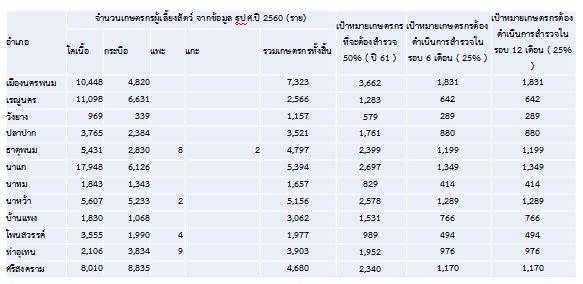 		- แผนการติดตามตรวจเยี่ยมเครือข่ายสัตว์พันธ์ดีกรมปศุสัตว์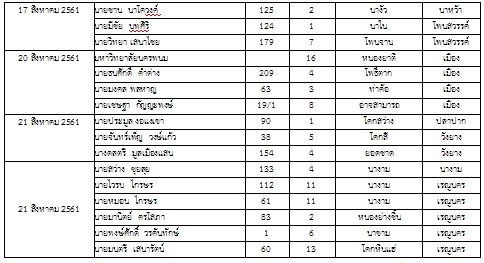 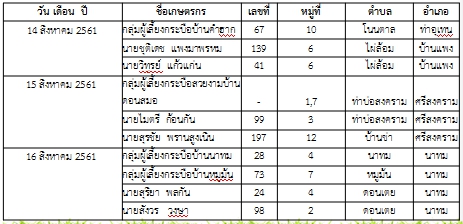 นายสาคร  ปุริมาตร์ :1. โครงการส่งเสริมการใช้แผ่นยาง	เป้าหมาย 92 ราย โดยจะต้องส่งเงินให้บริษัทสยามยูไนเต็ดรับเบอร์ จำนวน 690,000 บาท ซึ่งส่งเงินไปแล้ว 79 ราย เป็นเงิน 592,500 บาท ขอให้อำเภอที่ยังไม่ดำเนินการเร่งจัดส่งเงินภายในวันที่ 8 สิงหาคม 25612. โครงการธนาคารโค-กระบือเพื่อเกษตรกรตามพระราชดำริ จังหวัดนครพนม	- การรับสัตว์ใหม่ 		- วันที่ 12 กรกฎาคม 2561 จำนวน 50 ตัว ลงที่กลุ่ม ธกค.บ้านนาน้อย  ม.4 ต.เหล่าพัฒนา     จำนวน 10 ตัว ลงที่กลุ่ม ธกค.บ้านนางัวใต้ ม.3 ต.นางัว จำนวน 40 ตัว		- วันที่ 30 กรกฎาคม 2561 ธกค.บ้านดอนแดง จำนวน 27 ตัว 	- ขอให้อำเภอเตรียมความพร้อมรับโค จำนวน 100 ตัว ในวันที่ 17 สิงหาคม 2561 ซึ่งจะมอบให้อำเภอนาหว้า 50 ตัว อำเภอโพนสวรรค์ 50 ตัว โดยเป็นงบของกรมปศุสัตว์ในการจัดซื้อ	- สรุปผลการดำเนินงาน		ขอให้อำเภอเร่งรัดดำเนินการกรณีสัตว์ในโครงการฯ ที่มีสัญญาเกิน 5 ปี 	จึงนำเรียนที่ประชุมทราบ	ที่ประชุม	รับทราบระเบียบวาระที่  ๕ เรื่องอื่นๆ	นายเชิดชัย จันทร์ตระกูล :		การเตรียมจัดงานเลี้ยงงานเกษียณอายุราชการ ประจำปี 2561			ฝ่ายบริหารฯ ได้ประมาณค่าใช้จ่ายไว้ 80,000 บาท จำนวน 120 คน โดยกำหนดเวลาไว้ประมาณ 18.00 – 22.00 น.  	ประธาน : มีท่านใดจะเสนอเรื่องอื่นๆ อีกหรือไม่  ถ้าไม่มีขอปิดประชุมเลิกประชุม เวลา  16.39 น.	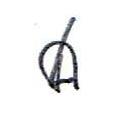 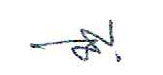 หมวดรายจ่ายเงินรับโอนเงินรับโอนเงินรับโอนผลการเบิกจ่ายผลการเบิกจ่ายหมายเหตุหมวดรายจ่ายงบประมาณ (บาท)โอนเพิ่มเติม(ระหว่างเดือน)(บาท)รวมงบประมาณ(บาท)ผลการเบิกจ่ายผลการเบิกจ่ายหมายเหตุหมวดรายจ่ายงบประมาณ (บาท)โอนเพิ่มเติม(ระหว่างเดือน)(บาท)รวมงบประมาณ(บาท)เบิก (บาท)ร้อยละหมายเหตุงบดำเนินงาน17,278,240 100,000 17,378,240 13,273,874.17 76.38 งบลงทุน998,000 - 998,000 400,000 40.08 รวม18,276,240 100,000 18,376,240 13,673,874.17 74.41 หมวดรายจ่ายงบประมาณ(บาท)เบิกจ่าย(บาท)ร้อยละงบดำเนินงาน1,531,070 1,025,480 66.98 งบลงทุน- - - รวม1,531,070 1,025,480 66.98 หมวดรายจ่ายงบประมาณ(บาท)เบิกจ่าย(บาท)ร้อยละงบดำเนินงาน7,748,920 3,166,400 40.86 งบลงทุน5,776,000- 0 รวม13,514,920 3,166,400 23.43 